Kritiekformulier 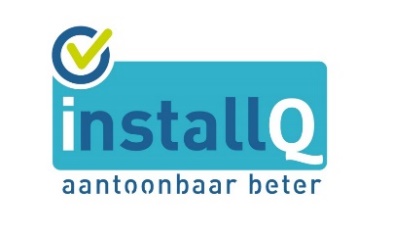 Concept Erkenningsregeling “Watervoerende verwarmingssystemen”, d.d. 21 februari 2022Einddatum inlevering kritiek naar elize.vantil@installq.nl: uiterlijk donderdag 5 mei 2022Naam: ___________________________________________________________________________________Bedrijf: __________________________________________________________________________________	Uw e-mailadres: ________________________________	____________     (uw e-mailadres gebruikt InstallQ uitsluitend voor een reactie op uw commentaar)12345Artikel/Regelnr.Soort commentaar(zie 1*)Commentaar (onderbouwing voor aanpassing)Voorgestelde aanpassingReactie InstallQ